Structure d’un texte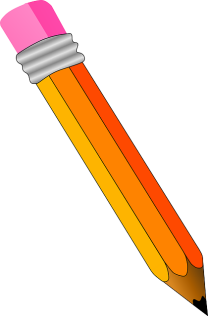 AlinéaXXXXXAlinéaXXX